Фоторепортаж                                                                                                                                                                           о проведении спортивного развлечения                                                                                в младшей группе                                                                                          «Путешествие по пиратским островам» 23.08.2021г.                                                                                                            Шилова Ирина Александровна, воспитатель                                                         высшей квалификационной категории;                                                                                Алексеева Елена Викторовна, воспитатель                                                              высшей квалификационной категории Цели: - совершенствование двигательных навыков;                                                            - создание праздничного настроения.                                                                            Задачи: - развивать внимание, мышление, память;                                                                - развивать у детей ловкость и умение выполнять движение по сигналу;- воспитывать дружеские отношения между детьми.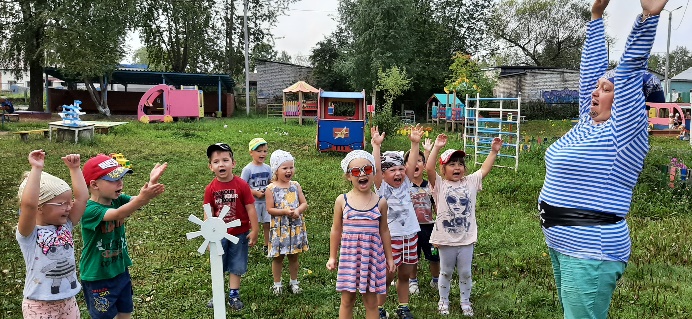 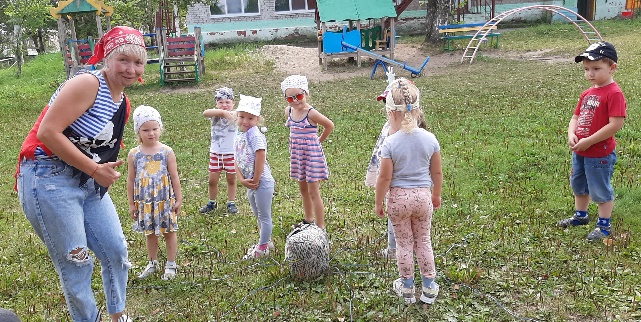 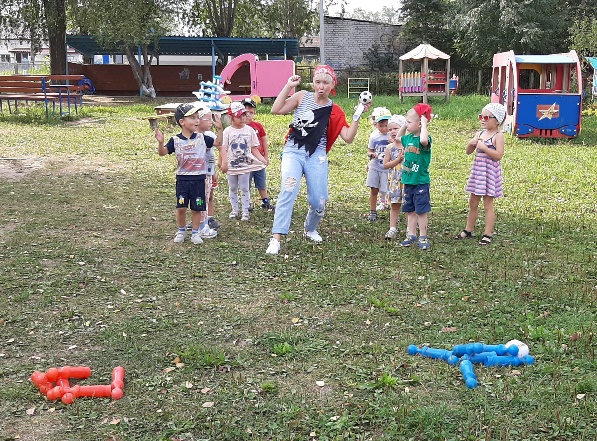 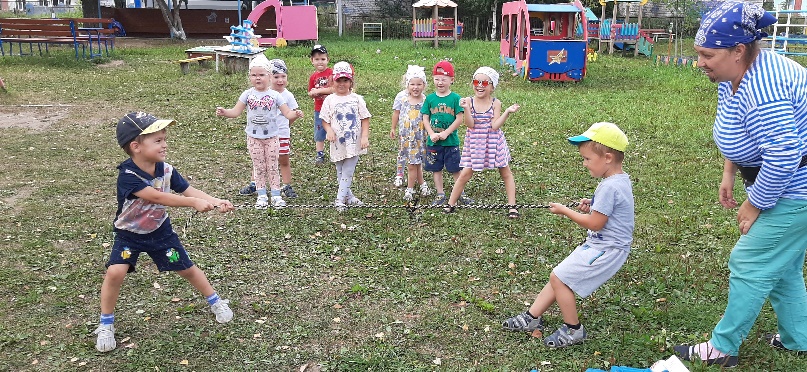 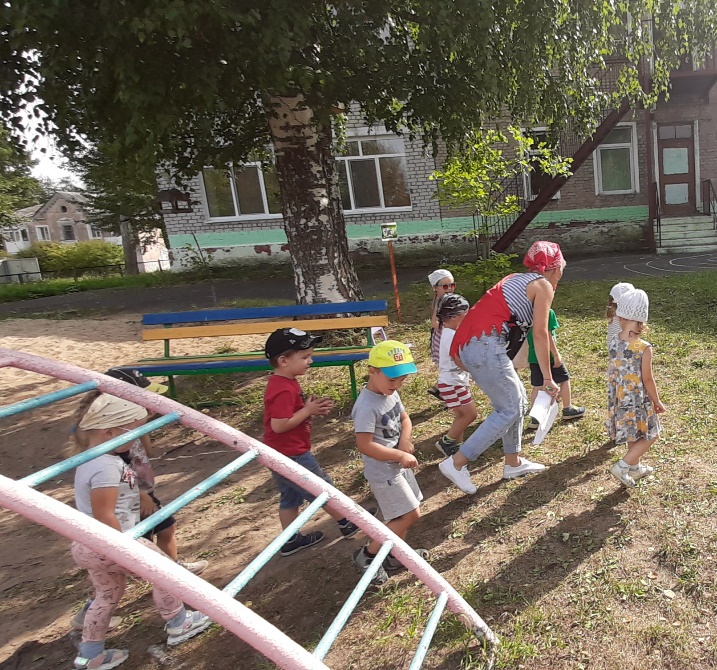 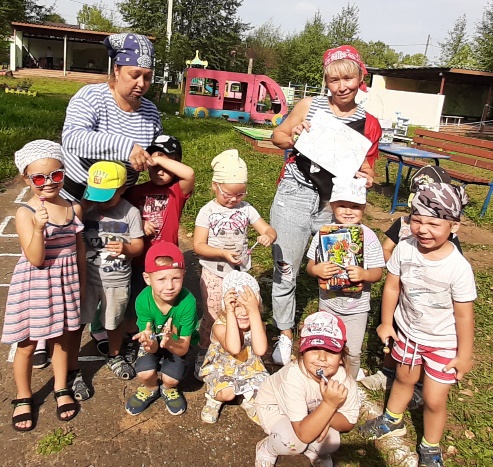 